编号：（CSC学号         ）东华大学出国境承诺书本人_______________学号_______________留学基金委学号_____________ 申请到_________________ (国家) ____________________(学校) __________________ (专业)留学，派出项目________________________ 。经学校同意、留学基金委批准，拟出入境时间为202___年___月___日至202___年___月___日。在此期间，本人承诺如下：一、立场坚定，严格遵守我国政治纪律、法律法规以及留学国家法律法规，注重民族形象。	增强自我保护意识，遇到重大事项应及时与我国驻外机构取得联系。二、本人知晓并严格遵守国家留学基金委相关管理规定。除留学基金委为留学人员提供的资助外，由本人承担在外校学习期间其他费用及所有安全责任。录取后原则上不得随意变更留学人员留学国别、留学单位、留学身份、留学期限、资助期限等。三、注意留学资格保留有效期限，过期因个人原因未能派出，或未经批准擅自放弃资格，5年内不得再申请国家公派出国留学，学生本人自愿承担一切后果。四、严格遵守我校及留学学校的学籍、学生等所有的管理规定。出入境及时网上登记学籍异动并递交相关材料；归国后由本人持护照提交归国申请并递交成果。留学期间保证及时与学籍所在学院辅导员、校内导师保持联系，因个人未主动联系产生一切后果由本人自愿承担。五、严格遵守出入境证件管理制度。留学期间，不得以非正当事由归国，或长期逗留国内。留学期限截止应按期回国或因正当理由提前办理延期申请。本人承诺，若违反上相关规定，自愿承担一切后果。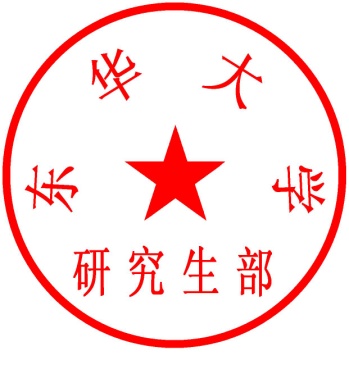 东华大学 研究生院承诺人—————————————联系电话承诺人—————————————日期202———年———月———日父母—————————————联系电话